   Ассоциация акушерских анестезиологов-реаниматологов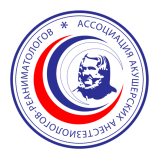 __________________________________________________________________Предварительная программа46-го Всероссийского образовательного форума«Теория и практика анестезии и интенсивной терапии в акушерстве и гинекологии»Дата проведения: 25-26 февраля 2016 года.Место проведения: Тверская область, г.Тверь, ГБОУЗ «Областной клинический перинатальный центр имени Е.М. Бакуниной» (170036, г. Тверь, Санкт - Петербургское ш., д. 115, к. 3)25 февраля 2016 года (четверг)26 февраля 2016 года (пятница)ВремяТемаДокладчик09:00-10:00Регистрация участников10:00-10:15Открытие 46-го Форума. Приветственное словоОткрытие 46-го Форума. Приветственное слово10:15-10:45Решенные и нерешенные вопросы диагностики и терапии преждевременных родовФаткуллин Ильдар Фаридович (Казань)10:45-11:15Интенсивная терапия тяжелой преэклампсии и её осложненийКуликов Александр Вениаминович (Екатеринбург)11:15-11:45Судороги у беременныхШифман Ефим Муневич (Москва)11:45-12:00Перерыв. Осмотр выставки12:00-12:40Тромботические микроангиопатии в акушерской практикеПрокопенко Елена Ивановна (Москва)12:40-13:20ДВС-синдром и коагулопатия при кровопотереКуликов Александр Вениаминович (Екатеринбург)13:20-13:50Акушерские осложнения и внутрибрюшная гипертензия. От теории к практикеМаршалов Дмитрий Васильевич (Саратов)13:50-14:25Кофе-пауза14:25-14:50Трудные дыхательные пути в акушерстве и сердечно-легочная реанимация у беременных. Новые протоколы 2015 годаСиткин Сергей Иванович (Тверь)14:50-15:20Профилактика осложнений инфузионно-трансфузионной терапииМаршалов Дмитрий Васильевич (Саратов)15:20-15:50Прогнозирование, профилактика и лечение гипотонии при операции кесарево сечение в условиях спинальной анестезииРоненсон Александр Михайлович (Тверь)15:50-16:05Подведение итогов дняВремяТемаДокладчик09:30-10:00Регистрация новых участников10:00-10:30Синдром полиорганной недостаточности в акушерстве - миф или реальность?Гридчик Ирина Евгеньевна (Москва)10:30-11:15Интенсивная терапия массивной кровопотери в акушерстве: только то, что не вызывает сомненийШифман Ефим Муневич (Москва)11:15-11:30Перерыв. Осмотр выставки11:30-12:10Утеротоники – пользаКуликов Александр Вениаминович (Екатеринбург)12:10-12:50Утеротоники - проблемыШифман Ефим Муневич (Москва)12:50-13:25Кофе-пауза13:25-13:55Новые технологии в лечении гестационного пиелонефрита, отягощенного сепсисомГридчик Ирина Евгеньевна (Москва)13:55-14:25Анализ ошибок анестезиолога-реаниматолога и способы их устраненияБаялиева Айнагуль Жолдошевна (Казань)14:25-14:40Подведение итогов